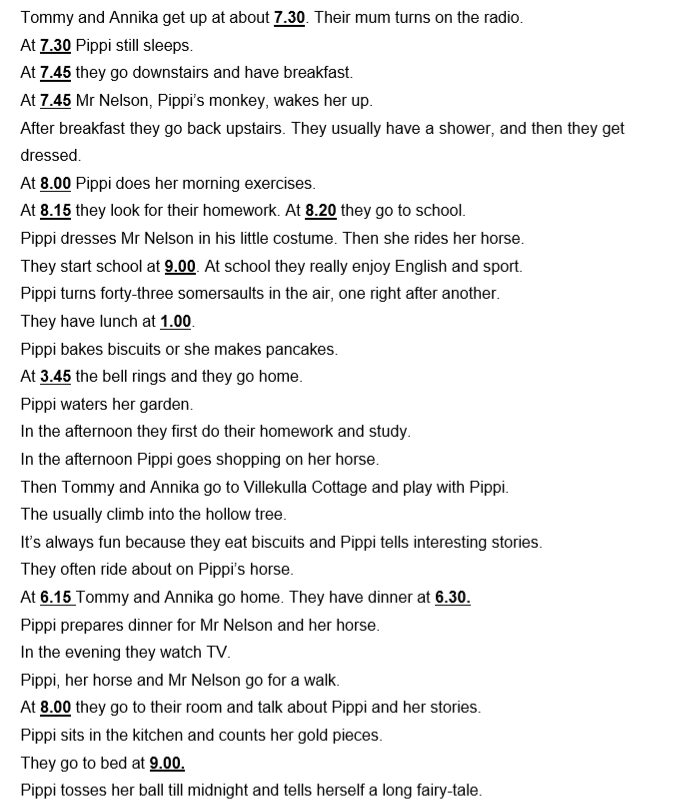 Preberi besedilo, izpiši si neznane besede, jih prevedi s pomočjo oranžnega slovarčka, na koncu pa odgovori na spodnja vprašanja.1.When do Tommy and Anika get up? ___________________________________________2. Who wakes Pippi up?_______________________________________________________3. What does Pippi bake?_______________________________________________________4. What subjects do Annika and Tommy like at school?________________________________5. Who turns 43  somersaults in the air?____________________________________________